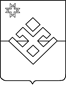   ПОСТАНОВЛЕНИЕАдминистрации  муниципального образования «Бурановское»От 11 февраля 2020 года                 с. Яган-Докья                                  №10О признании утратившим силу постановления Администрации муниципального образования «Бурановское» от 21.05.2019 года № 36 ( в ред. пост. от 09.12.2019 года) «Об утверждении Порядка формирования, ведения, ежегодного дополнения и опубликования Перечня муниципального имущества муниципального образования «Бурановское» , предназначенного для предоставления во владение и (или) в пользование субъектам малого и среднего предпринимательства и организациям, образующим инфраструктуру поддержки субъектов малого и среднего предпринимательства»Руководствуясь ч.5 ст.51 Федерального закона от 06.10.2003 № 131-ФЗ «Об общих принципах организации местного самоуправления в Российской Федерации», протестом прокурора Малопургинского района от 30.01.2020 №42-2020/6215, Уставом муниципального образования «Бурановское», Администрация муниципального образования «Бурановское» ПОСТАНОВЛЯЕТ:        1. Признать утратившим силу постановление Администрации муниципального образования «Бурановское» от 21.05.2019 года № 36 ( в ред. пост. от 09.12.2019 года) «Об утверждении Порядка формирования, ведения, ежегодного дополнения и опубликования Перечня муниципального имущества муниципального образования «Бурановское» ,предназначенного для предоставления во владение и (или) в пользование субъектам малого и среднего предпринимательства и организациям, образующим инфраструктуру поддержки субъектов малого и среднего предпринимательства»       2. Опубликовать настоящее постановление администрации муниципального образования «Бурановское» на официальном сайте поселения.Глава муниципального образования«Бурановское»                                                                              Н.В.Девятова